产  品  规  格  书Product Specification SheetTOP-BIDI-XFP-20BRoHS Compliant 10Gb/s Tx 1330nm/R1270nm 20km Optical Transceiver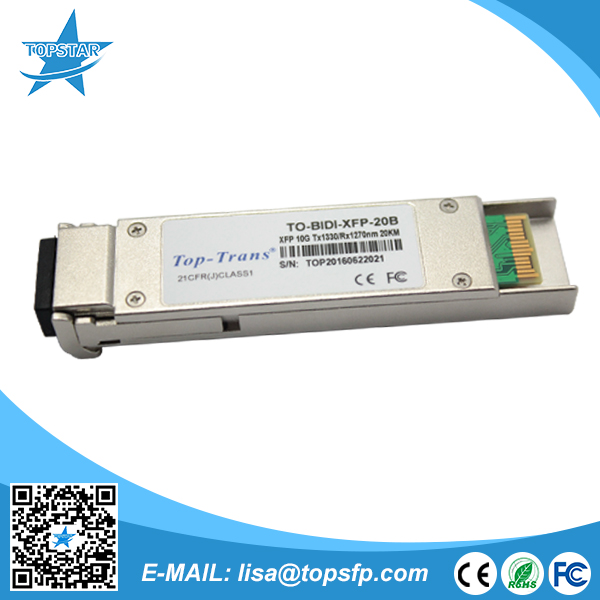 PRODUCT FEATURES● Hot pluggable● Support 9.95 Gb/s to 11.1Gb/s bit rates● Below <1.5 w power consumption● XFPMSA package with LC connector● Digital Diagnostic Monitor Interface● Very low EMI and excellent ESD protection● Un-cooled 1330nm DFB laser● +3.3V single power supply● operating temperature range0°Cto70°C● No reference clock requirementAPPLICATIONS●10GBASE-BX10.3125Gb/s Ethernet●10GBASE-BX9.953Gb/s Ethernet●SONETOC-192 & SDHSTM I-64.1STANDARD● XFPMSA Compliant● SFF-8472 reversion 9.5 compliant● IEEE802.3-2005 compliant● Telcordia GR-468-CORE compliant● FCC47CFR Part15, Class B compliant● FDA21CFR 1040.10 and 1040.11,class1 compliant● RoHS compliantPRODUCT DESCRIPTIONS● XFP 10G 20KM 1330 transceivers are designed for 10G Ethernet10GBASE-LR/LWper802.3ae and 10GSOIOC-192/SDHSTM-64,and it can supportdata-rate from 9.953Gb/sto11.1Gb/s. Digital diagnostics are avail-able via I2C interface as specified in the XFPMSA.● The transceiver designs are optimized for high performance and cost effective to supply customers the best solutions for data-comand telecom applications.FUNCTIONAL DIAGRAM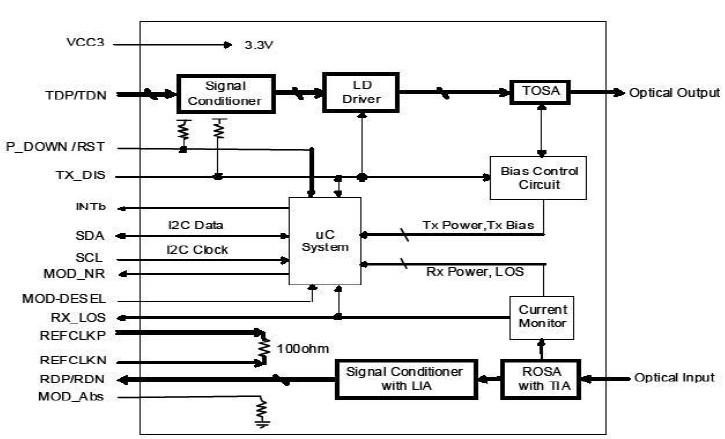 ABSOLUTE MAXIMUMRATINGSNote: Stress in excess of the maximum absolute ratings can cause permanent damage to the moduleGERERAL OPERATING CHARACTERISTICSELECTRICAL INPUT/OUTPUT CHARACTERISTICS	Transmitter	ReceiverNote1)TD+/-are internally AC coupled with 100Ω differential termination inside the module.Note2)Tx Fault and Rx LOS are open collector outputs, which should be pulled up with 4.7kto10kΩresistors on the host board. Pull up voltage between2.0VandVcc+0.3V.Note3)RD+/- outputs are internally AC coupled, and should be terminated with100Ω(differential)at the userSERDES. OPTICAL CHARACTERISTICS	Transmitter(0~70  @10.3125Gb/s)	Receiver(0~70  @10.3125Gb/s)Note1)Measured at 10.3125b/s with PRBS231–1NRZ test pattern. Note2)20%~80%Note3)Under the ER worst case, measured at 10.3125Gb/s with PRBS231 -1NRZ test pattern for BER<1x10-12SERIAL INTERFACE FOR ID AND DDMThe XFP modules implement the 2-wire serial communication protocol as defined in the XFPMSA. The serial ID information of the XFP modules and Digital Diagnostic Monitor parameters can be accessed through the I2C interface at address A0h and A2h. The memory is mapped in Table1. Detailed ID information(A0h) is listed in Ta-ble2. And the DDM specification (A2h) is described in Table3. For more details of the memory map and byte definitions, please refer to the SFF-8472(Rev9.3,Aug.2002), “Digital Diagnostic Monitoring Interface for Optical Transceivers”.The DDM parameters have been internally calibrated.Table1.DigitalDiagnosticMemoryMap(Specific Data Field Descriptions)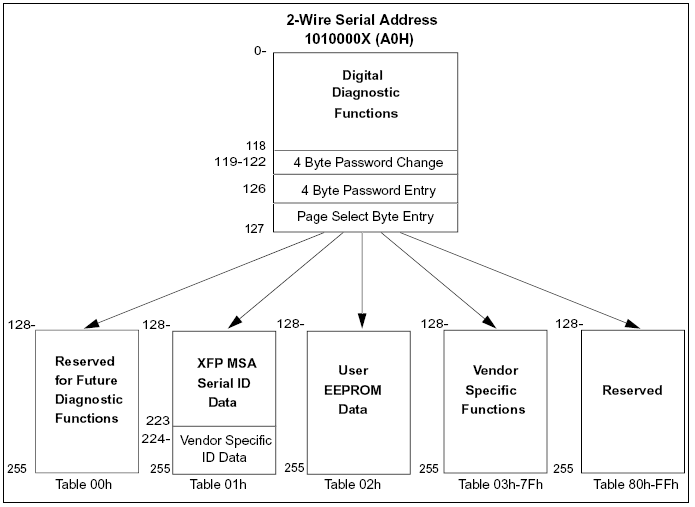 PIN DEFINITIONS AND FUNCTIONS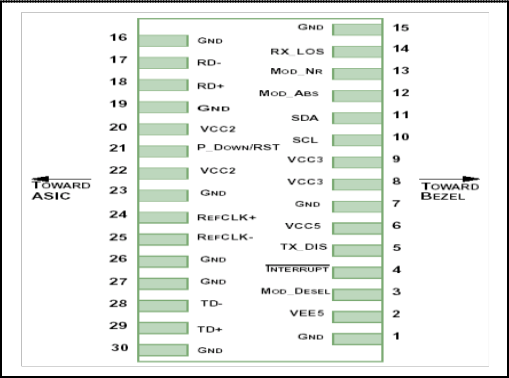 Note:1.Module ground pins GND are isolated from the module case and chassis ground  within the module.2.Open collector; Shall be pulled up with 4.7K-10Kohms to a voltage between 3.15V and 3.6V on the host board.3.The pins are open within module.4.Reference Clock is not required.TYPICAL INTERFACE CIRCUIT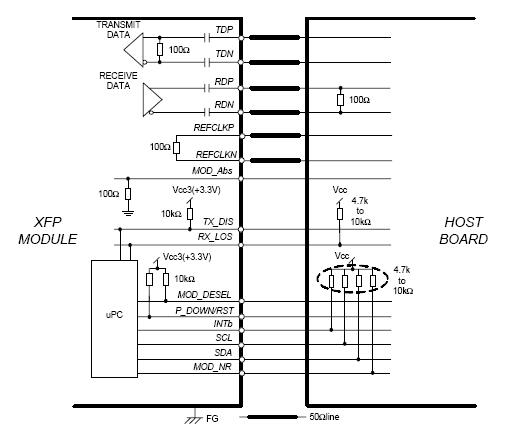 PACKAGE DIMENSIONS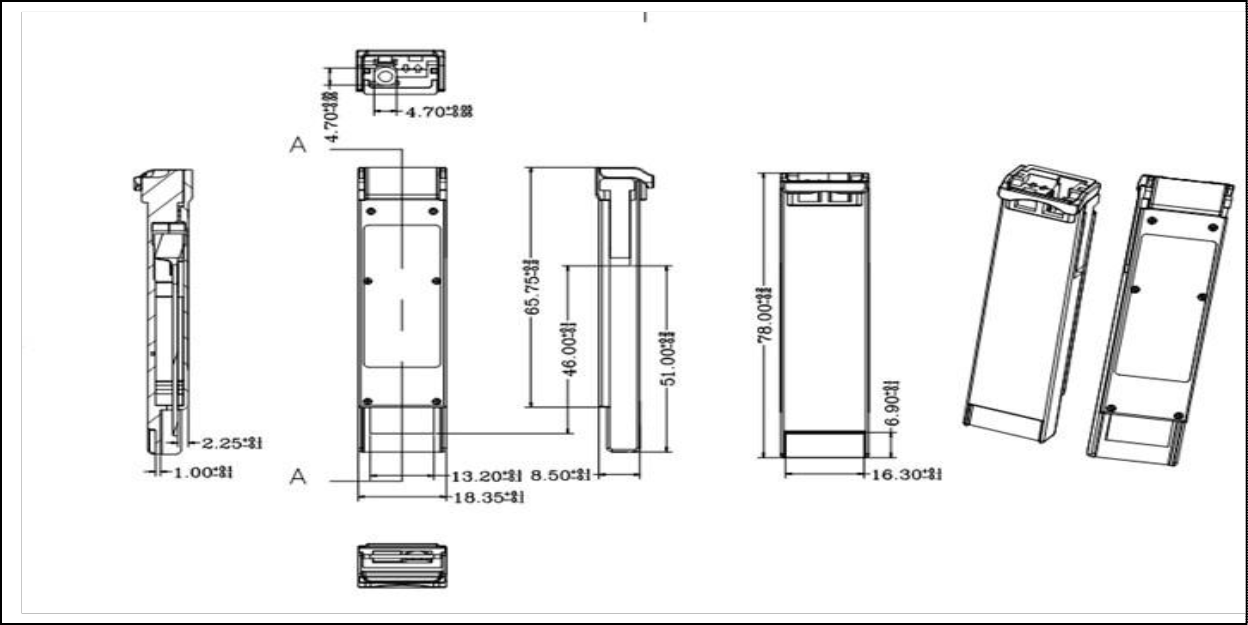 ORDERING INFORMATIONTopstar Technology Industrial Co., LtdAdd: F5, Rongcheng Building, 28 Yayuan Road Wuhe Community, BanTian Street, Shenzhen, ChinaTel:  +86 755 8255 2969  Email: lisa@topsfp.com     Skype: lisalin6565       WhatsApp: +86 13798265065 WeChat: 251081707Facebook and Linked in: Topstar Technology Industrial Co., Ltd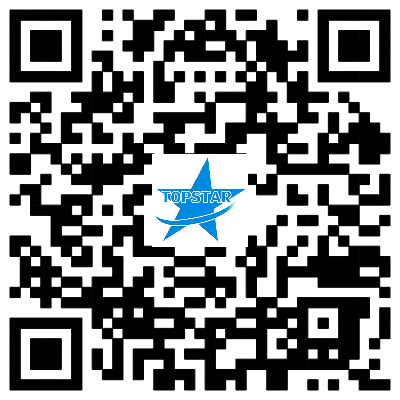 ParameterSymbolMin.Max.UnitNoteSupply VoltageVcc-0.54.0VStorage Temperature-4085°CRelative Humidity85%ParameterParameterSymbolMin.TypMax.UnitNoteData RateEthernet10.3125Gb/sData RateFiber Channel9.953Gb/sSupply VoltageSupply VoltageVcc3.143.33.46VSupply VoltageSupply VoltageVccVSupply CurrentSupply CurrentIcc5mASupply CurrentSupply CurrentIcc3450mAOperating Case Temp.Operating Case Temp.Tc070°CParameterParameterSymbolMin.TypMax.UnitNoteDiff. input voltage swingDiff. input voltage swing120820mVpp1Tx Disable inputHVIH2.0Vcc+0.3VTx Disable inputLVIL00.8VTx Fault outputHVOH2.0Vcc+0.3V2Tx Fault outputLVOL00.8V2Input Diff. ImpedanceInput Diff. ImpedanceZin100ΩParameterParameterSymbolMin.TypMax.UnitNoteDiff. output voltage swingDiff. output voltage swing340650800mVpp3Rx LOS OutputHVOH2.0Vcc+0.3V2Rx LOS OutputLVOL00.82ParameterSymbolMin.TypMax.UnitNoteOperating Wavelength132013301340nmAve. output power(Enabled)Po-70.5dBm1Extinction RatioER3.5dB1RMS spectral widthΔλ1nmRise/Fall time(20%~80%)Tr/Tf50ps2Optical modulation amplitudeOMA-5.1dBmDispersion penalty2dBOutput Optical EyeIEEE802.3-2005CompliantIEEE802.3-2005CompliantIEEE802.3-2005CompliantIEEE802.3-2005CompliantIEEE802.3-2005CompliantIEEE802.3-2005CompliantParameterSymbolMin.TypMax.UnitNoteOperating Wavelength126012701280nmSensitivityPsen-14.4dBm3Min. overloadPimax0dBmLOS AssertPa-30dBmLOS De-assertPd-16dBmLOS HysteresisPd-Pa0.54dBPIN#NameFunctionName/DescriptionNotes1GNDModule Ground12VEE5Optional-5.2VPower Supply (Not requireed)3LVTTL-IMOD_DESELModule De-select; When held low allows the module to respond to2-wire serial interface4LVTTL-OINTbInterrupt; Indicates presence of an important condition which can be read via the 2-wire serial interface25LVTTL-ITX_DISTransmitter Disable; Turns off transmitter laser output6VCC5+5VPowerSupply(Notre quired)7GNDModule Ground18VCC3+3.3VPowerSupply9VCC3+3.3VPowerSupply10LVTTL-I/OSCL2-WireSerialInterface Clock211LVTTL-I/OSDA2-WireSerialInterface DataLine212LVTTL-OMOD_ AbsIndicates Module is not present. Grounded in the Module213LVTTL-OMOD_NRModule Not Ready; Indicating Module Operational Fault214LVTTL-ORX_LOSReceiver Loss Of Signal Indicator215GNDModule Ground116GNDModule Ground117CML-ORDNReceiver Inverted Data Output18CML-ORDPReceiver Non-Inverted Data Output19GNDModule Ground120VCC2+1.8VPowerSupply(Not required).321LVTTL-IP_DOWN/RSTPower down; When high, requires the module to limit power consumptionto1.5Worbelow.2-Wire serial interface must be functional in the low power mode.21LVTTL-IP_DOWN/RSTReset; The falling edge initiate sa complete reset of the module includingthe2-wire serial interface, equivalent to a power cycle.22VCC2+1.8VPowerSupply(Not  required)323GNDModule Ground124PECL-IREFCLKPNot used, internallyterminatedto50ohm (100ohm diff).425PECL-IREFCLKNNot used, internallyterminatedto50ohm (100ohm diff).426GNDModule Ground127GNDModule Ground128CML-ITDNTransmitter Inverted Data Input29CML-ITDPTransmitter Non-Inverted Data Input30GNDModule Ground1Part NumberDescriptionTOP-BIDI-XFP-20AXFP BiDi,10.3125Gbps,1270nm,20KM,0~70℃,with DDMTOP-BIDI-XFP-20BXFP BiDi,10.3125Gbps,1330nm,20KM,0~70℃,with DDMTOP-BIDI-XFP-ER-40AXFP BiDi,10.3125Gbps,1270nm,40KM,0~70℃,with DDMTOP-BIDI-XFP-ER-40BXFP BiDi,10.3125Gbps,1330nm,40KM,-5~70℃,with DDMTOP-BIDI-XFP-ZR-80AXFP BiDi,10.3125Gbps,1270nm,80KM,-5~70℃,with DDMTOP-BIDI-XFP-ZR-80BXFP BiDi,10.3125Gbps,1330nm,80KM,-5~70℃,with DDM